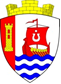 Муниципальное образование«Свердловское городское поселение»Всеволожского муниципального районаЛенинградской областиАДМИНИСТРАЦИЯПОСТАНОВЛЕНИЕ«01» декабря 2023 г.			                                                    №1053/01-03
г.п. им. СвердловаОб определении мест, предназначенных для выгула домашних животных на территории муниципального образования Свердловского городского поселения Всеволожского муниципального района Ленинградской областиВ соответствии с требованиями ст. 8 и ст. 13 Федерального закона Российской Федерации от 27.12.2018 № 498-ФЗ «Об ответственном обращении с животными и о внесении изменений в отдельные законодательные акты Российской Федерации», статьей 14 Федерального закона от 06.10.2003 
№ 131-ФЗ «Об общих принципах организации местного самоуправления 
в Российской Федерации», областным законом  Ленинградской области от 26.10.2020 № 109-оз «О содержании и защите домашних животных на территории Ленинградской области», уставом муниципального образования Свердловского городского поселения Всеволожского муниципального района Ленинградской области, администрация муниципального образования «Свердловское городское поселение» Всеволожского муниципального района Ленинградской области постановляет:1.	Определить места для выгула домашних животных на территории муниципального образования «Свердловского городского поселения» Всеволожского муниципального района Ленинградской области согласно приложению к настоящему постановлению.2.	Признать утратившим силу постановление администрации 
от 26.04.2019 № 258/01-07 «Об определении мест, предназначенных для выгула домашних животных на территории муниципального образования «Свердловское городское поселение» Всеволожского муниципального района Ленинградской области».3.	При выгуле домашнего животного необходимо соблюдать следующие требования:- исключать возможность свободного, неконтролируемого передвижения животного при пересечении проезжей части автомобильной дороги, в лифтах 
и помещениях общего пользования многоквартирных домов, во дворах таких домов, на детских и спортивных площадках;- обеспечивать уборку продуктов жизнедеятельности животного в местах и на территориях общего пользования;- не допускать выгул животного вне мест, разрешенных настоящим постановлением.4.	Выгул домашних животных запрещается:- на детских и спортивных площадках;- на территории мест массового отдыха населения;- на территориях детских, образовательных и лечебных учреждений;- на территориях, прилегающих к объектам культурного наследия;- на площадях и бульварах;- в организациях общественного питания, магазинах, кроме специализированных объектов для совместного с животными посещения.5.	Выгул домашних животных допускается только под присмотром их владельцев.6.	Владельцы животных должны предотвращать опасное воздействие своих животных на других животных и людей, а также обеспечивать тишину для окружающих в соответствии с санитарными нормами, соблюдать действующие санитарно-гигиенические и ветеринарные правила.7.	Уборка экскрементов домашних животных, после удовлетворения последними естественных потребностей, осуществляется владельцами животных самостоятельно с последующим их размещением 
в специализированные емкости, предназначенные для этих целей.8.	За нарушение требований, указанных в п.п. 3, 4, 5 и 6 настоящего постановления, владельцы домашних животных привлекаются 
к административной ответственности в порядке, предусмотренном действующим законодательством.	9.	Настоящее постановление вступает в силу после его официального опубликования.	10.	Настоящее постановление подлежит официальному опубликованию в газете «Всеволожские вести» приложение «Невский берег»
и размещению на официальном сайте администрации муниципального образования «Свердловское городское поселение» Всеволожского муниципального района Ленинградской области в сети Интернет.	11.	Контроль за исполнением настоящего постановления возложить 
на заместителя главы администрации по жилищно-коммунальному хозяйству 
и благоустройству А.А. Плавского.Глава администрации			                                                      В.И. Тулаев				Приложениек постановлению администрацииот 01 декабря 2023 № 1053/01-03Места для выгула животных на территории муниципального образования «Свердловское городское поселение» Всеволожского муниципального района Ленинградской области1.	Территория в границах земельного участка, расположенного по адресу: Ленинградская область, Всеволожский район, г.п. им. Свердлова, 
ул. Овцынская, кадастровый номер 47:07:0602014:2150.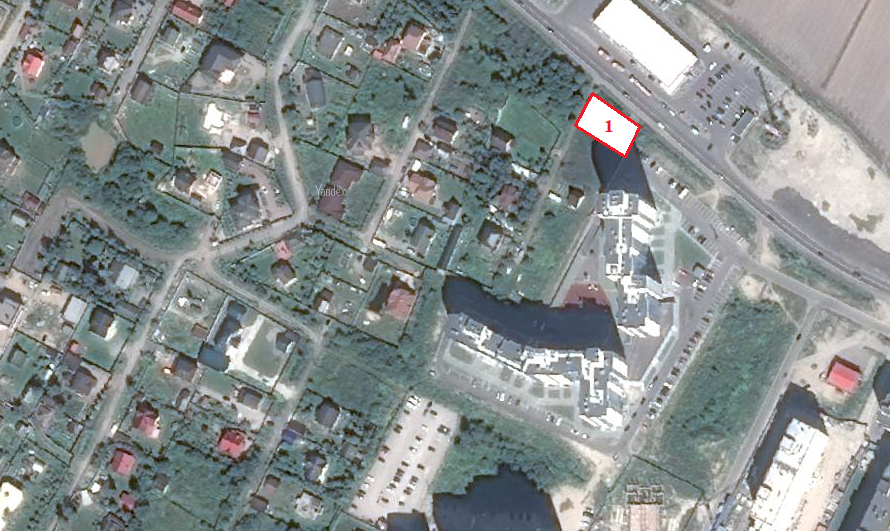 2.	Территория в границах г.п. им. Свердлова, мкрн 2, восточнее участка 102-й пожарной части.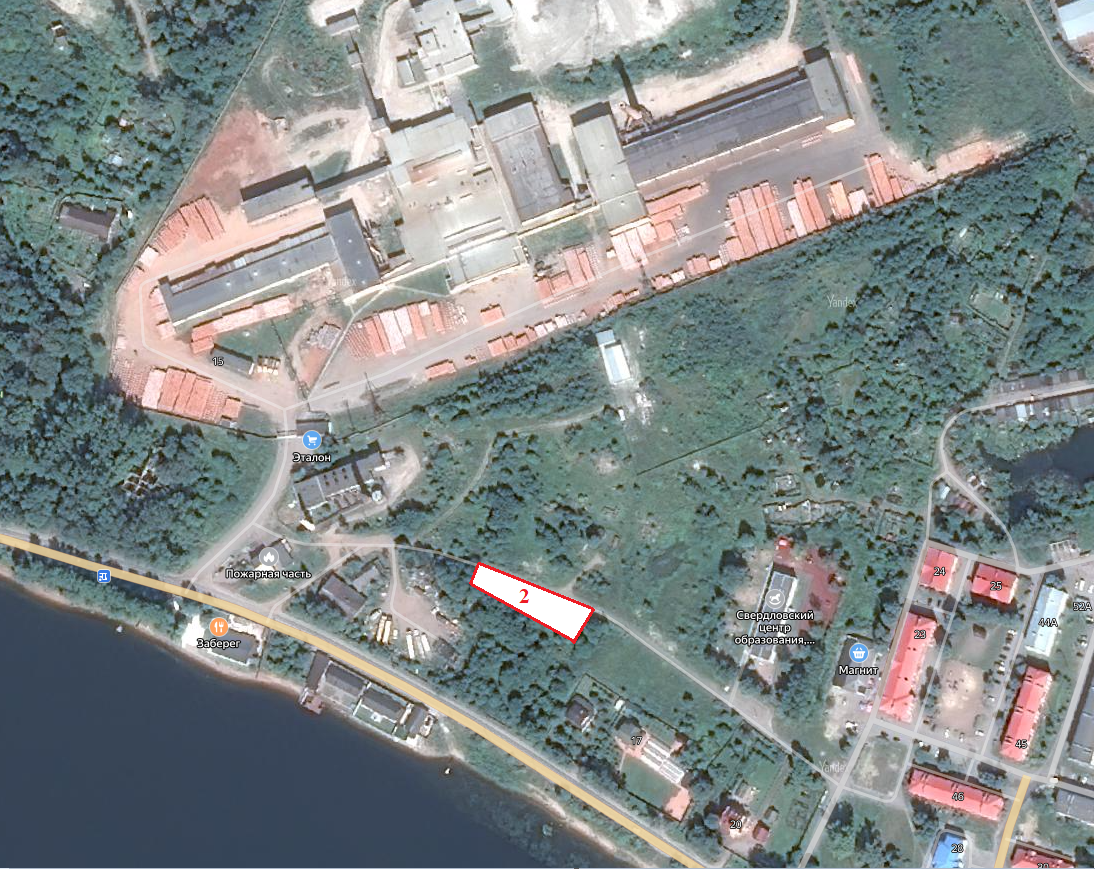 